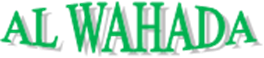 Volunteers neededWould you like to make a change to other people’s life?Do you like to travel and discover new things and find new friends?Are you willing to help other people and to make them feel happy?Are you looking for a new work experience in your career?Do you like challenges?If you have one of the qualifications listed below:-Retire -Doctor - Nurse - Vet - Teacher - Engineer - IT experience - Office work experience - Plan management experience - Business management experience - Student - Technical Support - Any qualificationAnd if your answer is yes, then we need your full support to achieve our voluntary projects in Egypt and beyondProjects- Health development project - Education development project - Career development project - Save street children project - Rebuild human personality project – Information / advice / help centre project - Further projects Voluntary duration  2 weeks - 4 weeks - 6 weeks - 8 weeks - 10 weeks - 12 weeks - 14 weeks - 16 weeks - 18 weeks - 6 months - 1 year If you are interested to be a volunteer in any of our projects please send us your CV at: tefalinternational@yahoo.comThank you    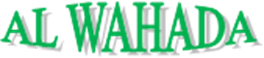 Project ManagerTefal WalidE-mail: tefalinternational@yahoo.com / Phone: 0876666750